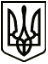 МЕНСЬКА МІСЬКА РАДАРОЗПОРЯДЖЕННЯ31  травня 2022 року                          м. Мена	№ 157Про державну реєстрацію транспортних засобів комунальної власності 	З метою належної експлуатації транспортних засобів комунальної власності Менської міської територіальної громади, які передані в оперативне управління або господарське відання комунальним підприємствам, установам, закладам, відповідно до постанов Кабінету Міністрів України  від 07 вересня  1998 року № 1388 «Про затвердження Порядку державної реєстрації (перереєстрації), зняття з обліку автомобілів, автобусів, а також самохідних машин, сконструйованих на шасі автомобілів, мотоциклів усіх типів, марок і моделей, причепів, напівпричепів, мотоколясок, інших прирівняних до них транспортних засобів та мопедів» та від 08 липня 2009 року № 694 «Про затвердження Порядку відомчої реєстрації та зняття з обліку тракторів, самохідних шасі, самохідних сільськогосподарських, дорожньо-будівельних і меліоративних машин, сільськогосподарської техніки, інших механізмів», керуючись ст. 42 Закону України «Про місцеве самоврядування в Україні»:1. Керівникам  комунальних підприємств, установ, закладів невідкладно забезпечити здійснення державної реєстрації транспортних засобів, які належать до комунальної власності Менської міської територіальної громади, за комунальними підприємствами, установами, закладами, яким транспортні засоби  передані в оперативне управління або господарське відання.2. Про проведену роботу проінформувати юридичний відділ міської ради до 30 червня 2022 року з наданням копій документів про державну реєстрацію транспортних засобів.3. Контроль за виконанням розпорядження покласти на першого заступника міського голови Неберу О.Л.Міський голова                                                                    Геннадій ПРИМАКОВ 